ФЕДЕРАЛЬНАЯ АНТИМОНОПОЛЬНАЯ СЛУЖБА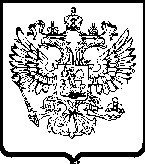 УПРАВЛЕНИЕ ПО РЕСПУБЛИКЕ САХА (ЯКУТИЯ)П Р Е Д П И С А Н И Епо делу № 014/06/49-905/2022об устранении нарушений законодательства о контрактной системе в сфере закупокг. Якутск			                28 июня 2022 годаКомиссия Управления Федеральной антимонопольной службы по Республике Саха (Якутия) по контролю закупок (далее – Комиссия Якутского УФАС России), в составе:... – начальника отдела контроля закупок Якутского УФАС, заместителя председателя Комиссии;... – заместителя начальника отдела контроля закупок Якутского УФАС России, члена Комиссии,... – главного государственного инспектора отдела контроля закупок Якутского УФАС России, члена Комиссии,на основании своего решения по делу № 014/06/49-905/2022 о рассмотрении жалобы ООО «Вертекс» на действия (бездействие) аукционной комиссии заказчика Администрация МО «Поселок Нижний Куранах» при проведении электронного аукциона на устройство многофункциональной спортивной площадки. (извещение № 0116300018022000019), содержащего нарушения законодательства Российской Федерации о контрактной системе в сфере закупок, п р е д п и с ы в а е т:	1. Аукционной комиссии заказчика Администрации МО «Поселок Нижний Куранах» устранить нарушение подпункта «а» пункта 1 части 5 статьи 49 Федерального закона от 05.04.2013 № 44-ФЗ «О контрактной системе в сфере закупок товаров, работ, услуг для обеспечения государственных и муниципальных нужд», для чего в срок до 29 июля 2022 года:	- отменить протокол подведения итогов определения поставщика (подрядчика, исполнителя) от 20.06.2022 составленный в ходе проведения электронного аукциона на устройство многофункциональной спортивной площадки. (извещение № 0116300018022000019); 	- провести процедуру рассмотрения заявок на участие в электронном аукционе на устройство многофункциональной спортивной площадки. (извещение № 0116300018022000019) заново в соответствии с Федеральным законом от 05.04.2013 г. № 44-ФЗ «О контрактной системе в сфере закупок товаров, работ, услуг для обеспечения государственных и муниципальных нужд», с учетом замечаний, изложенных в решении по делу № 014/06/49-905/2022.- представить в Управление Федеральной антимонопольной службы по Республике Саха (Якутия) доказательства исполнения предписания.	2. Оператору электронной площадки АО «Сбербанк-АСТ» обеспечить возможность исполнения предписания.	3. В соответствии с частью 23 статьи 99 Федерального закона от 05.04.2013 № 44-ФЗ «О контрактной системе в сфере закупок товаров, работ, услуг для обеспечения государственных и муниципальных нужд», заказчик Администрация МО «Поселок Нижний Куранах» не вправе заключать контракт до даты исполнения настоящего предписания.		Настоящее предписание может быть обжаловано в судебном порядке в течение трех месяцев со дня его принятия.Предупреждаем Вас, что в соответствии с ч. 7 ст. 19.5 Кодекса Российской Федерации об административных правонарушениях невыполнение должностным лицом заказчика, должностным лицом уполномоченного органа, должностным лицом уполномоченного учреждения, членом комиссии по осуществлению закупок, оператором электронной площадки, специализированной организацией в установленный срок законного предписания, требования органа, уполномоченного на осуществление контроля в сфере закупок, за исключением органа, указанного в части 7.1 настоящей статьи влечет наложение административного штрафа на должностных лиц в размере пятидесяти тысяч рублей.Заместитель председателя комиссии				                                          …Члены комиссии									                  …                                                                                                                                                    …